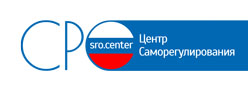 <Письмо> Минрегиона России от 09.06.2010 N 23587-ИП/08
<О Методических рекомендациях>
(вместе с "Методическими рекомендациями по страхованию гражданской ответственности организаций - членов саморегулируемых организаций, основанных на членстве лиц, осуществляющих подготовку проектной документации", утв. Советом Национального объединения проектировщиков, протокол от 27.04.2010 N 16)Документ подготовлен sro.centerМИНИСТЕРСТВО РЕГИОНАЛЬНОГО РАЗВИТИЯ РОССИЙСКОЙ ФЕДЕРАЦИИПИСЬМОот 9 июня 2010 г. N 23587-ИП/08Министерством регионального развития Российской Федерации рассмотрено обращение от 11 мая 2010 г. и сообщается следующее.Минрегионом России рассмотрены и одобрены Методические рекомендации по страхованию гражданской ответственности организаций - членов саморегулируемых организаций, основанных на членстве лиц, осуществляющих подготовку проектной документации в прилагаемой редакции.ДиректорДепартамента регулированияградостроительной деятельностиИ.В.ПОНОМАРЕВПриложениеУтвержденоСоветом Национальногообъединения проектировщиковПротокол от 27.04.2010 N 16МЕТОДИЧЕСКИЕ РЕКОМЕНДАЦИИПО СТРАХОВАНИЮ ГРАЖДАНСКОЙ ОТВЕТСТВЕННОСТИОРГАНИЗАЦИЙ - ЧЛЕНОВ САМОРЕГУЛИРУЕМЫХ ОРГАНИЗАЦИЙ,ОСНОВАННЫХ НА ЧЛЕНСТВЕ ЛИЦ, ОСУЩЕСТВЛЯЮЩИХПОДГОТОВКУ ПРОЕКТНОЙ ДОКУМЕНТАЦИИ1. ОБЩИЕ ПОЛОЖЕНИЯ1.1. Настоящие Методические рекомендации разработаны с учетом положений Градостроительного кодекса Российской Федерации, Гражданского кодекса Российской Федерации, Федерального закона от 01.12.2007 N 315-ФЗ "О саморегулируемых организациях", а также Закона РФ от 27.11.1992 N 4015-1 "Об организации страхового дела в Российской Федерации".1.2. Целью методических рекомендаций является предоставление методической помощи саморегулируемым организациям, основанным на членстве лиц, осуществляющих подготовку проектной документации, при разработке требований о страховании гражданской ответственности, которая может наступить в случае причинения вреда вследствие недостатков работ, которые оказывают влияние на безопасность объектов капитального строительства (далее - страхование ГО членов СРО). В соответствии со статьей 55.4 Градостроительного кодекса Российской Федерации при установлении саморегулируемой организацией требований о страховании ГО членов СРО размер ее компенсационного фонда может быть уменьшен в определенных законом пределах.1.3. Методические рекомендации направлены на обеспечение единого подхода к применению страхования ГО членов СРО и создание системы максимально возможного обеспечения защиты прав и законных интересов третьих лиц при причинении им вреда вследствие недостатков выполненных работ по подготовке проектной документации.2. ТЕРМИНЫ И ОПРЕДЕЛЕНИЯСтраховщики - страховые организации, заключающие договоры о страховании гражданской ответственности по обязательствам, возникающим в результате причинения вреда вследствие недостатков работ по подготовке проектной документации, которые оказывают влияние на безопасность объектов капитального строительства.Страхователи - юридические лица или индивидуальные предприниматели, заключившие со Страховщиком договор страхования.Застрахованные лица - юридические лица или индивидуальные предприниматели, риск ответственности которых застрахован.Третьи лица (Выгодоприобретатели) - любые физические и/или юридические лица, в пользу которых заключен договор страхования, не являющиеся работниками Страхователя (застрахованного лица), а также государственные и муниципальные органы власти.Договор страхования "на годовой базе" - договор страхования гражданской ответственности со сроком страхования не менее года, страховая защита по которому распространяется на ответственность Страхователя (Застрахованного лица) за причинение вреда вследствие недостатков указанных в нем проектных работ, выполненных Страхователем (Застрахованным лицом) в течение определенного договором срока.Договор страхования "на объектной базе" - договор страхования гражданской ответственности с определенным сроком страхования, страховая защита по которому распространяется на ответственность Страхователя за причинение вреда вследствие недостатков указанных в нем работ по подготовке проектной документации, выполняемых в рамках конкретного договора на проектирование (совокупности связанных между собой договоров подряда (контрактов) на подготовку проектной документации) в отношении определенного объекта (объектов) капитального строительства.Срок страхования - период времени, который должен быть указан в договоре страхования.Ретроактивный период - период времени, установленный договором страхования, который начинается с указанной в договоре даты, предшествующей дате заключения договора страхования, и заканчивается в момент начала срока страхования. При этом страхование распространяется на недостатки работ, допущенные в течение ретроактивного периода, при условии, что причинение вреда в результате этих недостатков имело место в течение срока страхования.3. ОСНОВНЫЕ ПРИНЦИПЫ СТРАХОВАНИЯ ГРАЖДАНСКОЙОТВЕТСТВЕННОСТИ ЧЛЕНОВ САМОРЕГУЛИРУЕМОЙ ОРГАНИЗАЦИИ,ОСНОВАННОЙ НА ЧЛЕНСТВЕ ЛИЦ, ОСУЩЕСТВЛЯЮЩИХПОДГОТОВКУ ПРОЕКТНОЙ ДОКУМЕНТАЦИИДля того, чтобы страхование ГО членов СРО являлось эффективным способом обеспечения имущественной ответственности членов СРО, рекомендуется обратить внимание на выполнение следующих основных условий при осуществлении такого страхования:3.1. Требования саморегулируемой организации, основанной на членстве лиц, осуществляющих подготовку проектной документации (далее - СРО) к страхованию ГО членов СРО устанавливаются в правилах саморегулирования, утвержденных Общим собранием СРО или иным, установленным в СРО способом.3.2. Требования СРО к страхованию ГО членов СРО не должны противоречить действующему законодательству, в том числе в сфере страхования.В требованиях СРО к страхованию ГО членов СРО устанавливаются минимальные стандарты осуществления такого страхования (минимальный размер страховой суммы, минимальный срок страхования, перечень рисков). Каждый член СРО имеет право заключать договоры страхования ответственности с более высокими страховыми суммами (лимитами возмещения) на более длительный срок страхования и (или) с более широким объемом страхового покрытия, чем установлены Требованиями СРО к страхованию ГО членов СРО, но не уменьшая (ухудшая) их.3.3. В соответствии с Требованиями СРО к страхованию каждый член СРО заключает договор страхования своей гражданской ответственности, которая может наступить в случае причинения вреда вследствие недостатков работ, которые оказывают влияние на безопасность объектов капитального строительства, на условиях, соответствующих требованиям СРО к страхованию ГО членов СРО.3.4. Требованиями может быть также предусмотрено право СРО заключать коллективные договоры страхования ГО членов СРО и порядок осуществления такого страхования, если это не противоречит Федеральному закону N 135-ФЗ "О защите конкуренции".3.5. Договор страхования гражданской ответственности члена СРО должен обеспечить страхование ответственности за вред, причиненный жизни, здоровью и/или имуществу физических и юридических лиц, государственному и/или муниципальному имуществу, окружающей среде, жизни и здоровью животных и растений, объектам культурного наследия (памятникам истории и культуры) народов Российской Федерации вследствие недостатков работ, влияющих на безопасность объектов капитального строительства, допущенных членом СРО, получившим допуск СРО к этим работам.3.6. В целях усиления контроля и выработки подходов, направленных на предупреждение, а в случае возникновения, компенсацию вреда вследствие техногенных катастроф и аварий на объектах повышенного риска (особо опасных, технически сложных и уникальных объектах) рекомендуется выделять такие объекты и страховать гражданскую ответственность за причинение вреда в результате выполнения работ по подготовке для них проектной документации по договору страхования на "объектной базе".3.7. Рекомендуется заключать следующие договоры страхования гражданской ответственности членов СРО:- договор страхования ответственности "на годовой базе";- договор страхования ответственности "на объектной базе".3.7.1. Договор страхования "на годовой базе" заключается в отношении всех проектных работ, выполняемых на территории РФ.3.7.2. Договор страхования "на объектной базе" заключается в отношении проектных работ:- стоимость которых по договору подряда (контракту) на подготовку проектной документации (совокупности связанных между собой договоров подряда (контрактов) на подготовку проектной документации в отношении одного объекта капитального строительства) составляет свыше 50 млн. рублей;- выполняемых для объектов, относящихся к категории особо опасных, технически сложных и уникальных.3.8. Договором страхования может быть предусмотрено возмещение судебных издержек Страхователя (Застрахованного лица), связанных с судебным разбирательством по установлению обстоятельств и размера вреда, причиненного Третьим лицам и/или окружающей среде, жизни или здоровью животных и растений, объектам культурного наследия в результате страхового случая. Если это предусмотрено Договором страхования, такие издержки могут возмещаться и в том случае, если судом будет установлено отсутствие факта причинения вреда Третьим лицам и/или окружающей среде, жизни или здоровью животных и растений, объектам культурного наследия либо отсутствие обязанности Страхователя по возмещению вреда.3.9. Договором страхования может быть предусмотрено возмещение необходимых и целесообразных расходов, произведенных для уменьшения ущерба, причиненного страховым случаем, если такие расходы были необходимы или были произведены для выполнения указаний Страховщика.3.10. В период действия Договора страхования Страхователь обязан незамедлительно сообщать Страховщику о ставших ему известными значительных изменений в обстоятельствах, сообщенных Страховщику при заключении Договора страхования, если эти изменения могут существенно повлиять на увеличение вероятности наступления страхового случая. Значительными, во всяком случае, признаются любые изменения в обстоятельствах, оговоренных в Договоре страхования (страховом полисе) и письменном Заявлении на страхование.4. УСЛОВИЯ СТРАХОВАНИЯ ГРАЖДАНСКОЙ ОТВЕТСТВЕННОСТИ ЧЛЕНОВСАМОРЕГУЛИРУЕМОЙ ОРГАНИЗАЦИИ, ОСНОВАННОЙ НА ЧЛЕНСТВЕ ЛИЦ,ОСУЩЕСТВЛЯЮЩИХ ПОДГОТОВКУ ПРОЕКТНОЙ ДОКУМЕНТАЦИИ4.1. Общие условия для договоров страхования "на годовой" и "на объектной базе".4.1.1. Страховым случаем является возникновение обязанности Страхователя (Застрахованного лица) возместить вред, причиненный жизни и/или здоровью физических лиц, имуществу физических и/или юридических лиц, государственному и/или муниципальному имуществу, окружающей среде, жизни и здоровью животных и растений, объектам культурного наследия (памятникам истории и культуры) народов Российской Федерации вследствие недостатков указанных в договоре страхования работ по подготовке проектной документации, которые оказывают влияние на безопасность объектов капитального строительства, допущенных в течение Срока страхования или Ретроактивного периода (если Ретроактивный период установлен договором страхования).При этом моментом возникновения обязанности Страхователя (Застрахованного лица) возместить вред считается момент причинения вреда. Если момент причинения вреда не может быть установлен, в том числе, если причинение вреда растянуто во времени, моментом причинения вреда признается момент времени, когда он был впервые обнаружен.4.1.2. По договорам страхования гражданской ответственности не рекомендуется расширять установленный ниже перечень исключений из страхового покрытия.4.1.2.1. Ответственность за неисполнение и/или ненадлежащее исполнение Страхователем (Застрахованным лицом) договорных обязательств, включая возмещение убытков, причиненных таким нарушением, уплату штрафов, пени, неустоек, процентов за пользование чужими денежными средствами (ответственность за нарушение договора не подлежит страхованию в силу ст. 932 ГК РФ).4.1.2.2. Требования о возмещении вреда, причиненного движимому и/или недвижимому имуществу, которое принадлежит Страхователю (Застрахованному лицу), находится у него в хозяйственном ведении, оперативном управлении, аренде, лизинге, на хранении или под опекой Страхователя (Застрахованного лица).4.1.2.3. Требования о возмещении упущенной выгоды, ущерба деловой репутации, морального вреда.4.1.2.4. Вред, причиненный вследствие всякого рода военных действий или военных мероприятий и их последствий, народных волнений, гражданской войны, забастовок, бунта, путча, мятежа, локаутов, введения чрезвычайного или особого положения, государственного переворота, распоряжений государственных органов, террористического акта.4.1.2.5. Вред, причиненный вследствие изъятия, конфискации, реквизиции, ареста или уничтожения результатов работ, оказывающих влияние на безопасность объектов капитального строительства, по распоряжению государственных органов.4.1.2.6. Вред, причиненный вследствие прямого и/или косвенного воздействия ядерной энергии, воздействия радиоактивного или иного ионизирующего излучения, ядерного взрыва, радиации или радиоактивного заражения.4.1.2.7. Вред, причиненный вследствие умышленных действий (бездействия) Страхователя (Застрахованного лица), Выгодоприобретателя, их работников, при условии, что факт умышленных действий подтвержден в соответствии с законодательством РФ.При этом Страховщик не освобождается от выплаты страхового возмещения в случае причинения вреда жизни и здоровью потерпевшего лица, если вред причинен по вине ответственного за него лица.4.1.2.8. Вред, причиненный в связи с недостатками, допущенными Страхователем (Застрахованным лицом) при выполнении работ, оказывающих влияние на безопасность объектов капитального строительства, в случае, если на момент заключения договора страхования Страхователю (Застрахованному лицу) (их ответственным сотрудникам) было известно или заведомо должно было быть известно о наличии таких недостатков, и Страховщик не был уведомлен об этом при заключении настоящего Договора.4.1.2.9. Вред, причиненный вследствие недостатков, допущенных Страхователем (Застрахованным лицом) при выполнении работ при отсутствии у Страхователя (Застрахованного лица) в момент допущения недостатков действующего Свидетельства о допуске на выполнение данных видов (подвидов) работ, полученного надлежащим образом в указанной в договоре страхования СРО.4.1.2.10. Вред, причиненный вследствие неисполнения Страхователем (Застрахованным лицом) в установленные сроки указаний или предписаний, выданных до наступления события - причинения вреда, приведшего к страховому случаю, соответствующими компетентными или надзорными органами, саморегулируемой организацией, членом которой является Страхователь, или Страховщиком об устранении нарушений, допущенных Страхователем (Застрахованным лицом) при выполнении работ, которые оказывают влияние на безопасность объектов капитального строительства.При этом подлежит возмещению Страховщиком вред, причиненный в период устранения недостатков.4.1.2.11. Вред, причиненный вследствие воздействия асбеста, асбестоволокна или любых продуктов, содержащих асбест, диэтилстирола, диоксина, мочевинного формальдегида.4.1.2.12. Причинение вреда, явившееся следствием постоянного, регулярного или длительного термического воздействия или воздействия загрязняющих веществ, газов, паров, лучей, жидкостей, влаги или любых, в том числе - взвешенных частиц в атмосфере (сажа, копоть, дым, пыль и др.), за исключением случаев, когда воздействие вышеуказанных субстанций приводит к полному или частичному внезапному разрушению объекта проектирования.Данное исключение не распространяется на случаи, когда вред причинен жизни или здоровью третьих лиц.4.1.2.13. Вред, причиненный в связи со стихийными бедствиями, в том числе землетрясения, извержения вулкана или действия подземного огня, оползня, горного обвала, бури, вихря, урагана, наводнения, града или ливня, при условии, что сила и интенсивность таких стихийных бедствий превышает значения, на которые рассчитаны здания и сооружения в соответствии с утвержденным в установленном порядке проектом.4.1.2.14. Вред, причиненный в связи с недостатками работ по подготовке проектной документации, если такая проектная документация подлежала обязательной государственной экспертизе и (или) государственной экологической экспертизе (в соответствии со ст. 49 Градостроительного Кодекса РФ), и положительное заключение указанных экспертиз получено не было.4.1.2.15. Вред, причиненный вследствие недостатка проектной документации объекта капитального строительства или его части, самому объекту, его частям, а также имуществу, используемому для выполнения работ при строительстве такого объекта.Такой вред, причиненный третьим лицам, тем не менее, подлежит возмещению, если в результате недостатка проектной документации произошло полное или частичное разрушение объекта капитального строительства.4.1.2.16. Вред, причиненный работникам Страхователя (Застрахованного лица), Заказчика и/или Подрядчика и/или Инвестора, занятым в осуществлении изыскательских, проектных, исследовательских и связанных с ними работ в отношении объекта капитального строительства, проектная документация в отношении которого подготовлена Страхователем (Застрахованным лицом), при выполнении ими своих трудовых обязанностей.4.1.2.17. Вред, причиненный имуществу физических лиц, или юридических лиц, которые в силу договорных или иных отношений имели возможность влиять на решения, принимаемые Страхователем (Застрахованным лицом).При этом, если вред причинен работникам Страхователя во вне рабочее время или не в связи с выполнением ими должностных обязанностей, то такой вред подлежит возмещению.Примечание к п. п. 4.1.2.15 и 4.1.2.16: В данном случае речь идет о том, что страхование риска ответственности за нарушение договора допускается ТОЛЬКО в случаях, предусмотренных законом (ст. 932 Гражданского Кодекса РФ "Страхование ответственности по договору" п. 1); то есть, если Проектировщик, например, имеет прямые договорные отношения с Заказчиком, то Заказчик не подпадает под категорию "третьих лиц" при страховании Проектировщиком своей гражданской ответственности.4.1.3. В договоре страхования должны быть перечислены все виды работ, допуск к выполнению которых выдан СРО, в том числе работы, выполнявшиеся Страхователем (Застрахованным лицом) в течение Ретроактивного периода.4.1.4. Договором страхования гражданской ответственности члена СРО может быть предусмотрено применение франшизы (часть убытка, не подлежащая возмещению страховщиком и вычитаемая при расчете страхового возмещения, подлежащего выплате выгодоприобретателю, из общей суммы возмещения). Рекомендуемый размер франшизы - не более 3% от страховой суммы. Тип франшизы определяется договором страхования.Целью установления франшизы является стимулирование Страхователя (лица, ответственность которого застрахована) более внимательно относиться к осуществлению своей деятельности и, принимая во внимание это обстоятельство, Страховщик снижает стоимость полиса при наличии франшизы.Таким образом, установление франшизы в договоре страхования позволит Страхователю найти оптимальный компромисс в соответствии с его политикой в отношении управления рисками, между собственным участием в убытке и стоимостью страхового полиса.Решение о возможности применения франшизы в договоре страхования и ее размера должно оставаться за Страхователем.Договором страхования гражданской ответственности члена СРО может быть предусмотрено применение лимита для возмещения вреда окружающей среде - суммы, в пределах которой Страховщиком возмещается вред окружающей среде.4.1.5. Член СРО, застраховавший свою ответственность в соответствии с Требованиями о страховании гражданской ответственности, утвержденными Общим собранием членов СРО, вправе подписать соглашение о добровольном возмещении вреда с Выгодоприобретателем (потерпевшим Третьим лицом) лишь с предварительного согласия СРО и Страховщика.4.1.6. Порядок разрешения споров.При возникновении спора касательно размера, подлежащего возмещению вреда, стороны договора страхования вправе привлечь для определения размера убытков независимого эксперта. Порядок оплаты услуг эксперта регулируется договором страхования.Споры по договору страхования разрешаются в порядке, установленном законодательством Российской Федерации.4.2. Особые условия для договоров страхования ГО членов СРО "на годовой базе".4.2.1. Срок страхования.Рекомендуемый срок страхования по договору "на годовой базе" - один год. При этом рекомендуется возобновлять договор страхования и применять Ретроактивный период. Рекомендуется устанавливать ретроактивный период, начиная со дня получения Страхователем свидетельства СРО о допуске к работам, и заканчивая днем, предшествующим дню начала срока страхования. Этим соблюдается принцип непрерывности страховой защиты члена СРО.По согласованию сторон, в случае полного прекращения Застрахованным лицом всех видов деятельности (работ), указанных в договоре страхования, и выхода Страхователя (Застрахованного лица) из состава СРО, договор страхования "на годовой базе" может быть досрочно прекращен. При этом может быть заключен договор страхования на Дополнительный срок страхования. Дополнительный срок страхования устанавливается при условии уплаты дополнительной страховой премии и начинается непосредственно в момент окончания срока страхования по договору "на годовой базе". Рекомендуемый дополнительный срок страхования - от 1 года до 3 лет.Если установлен Дополнительный срок страхования, то в случае причинения вреда в течение Дополнительного срока страхования, событие является страховым случаем так же, как если бы вред был причинен в течение срока страхования по договору "на годовой базе", но только если такой вред был причинен вследствие недостатков проектных работ, допущенных до окончания срока страхования по договору "на годовой базе".4.2.2. Порядок заключения договоров.Договор страхования "на годовой базе" должен быть заключен не позднее дня начала действия Свидетельства о допуске к работам. Все члены СРО обязаны обеспечить непрерывность страховой защиты путем своевременной пролонгации или заключением нового договора страхования, с учетом требований п. 3.2 настоящих Методических рекомендаций.4.2.3. Рекомендуемый размер страховой суммы.Для договора страхования "на годовой базе" страховая сумма устанавливается в размере стоимости работ (выручки) с учетом НДС, выполненных за предшествующий отчетный год, но не менее 2 млн. руб. и не более 100 млн. руб.4.2.4. Договор страхования должен быть предъявлен в СРО не позднее начала действия Свидетельства о допуске к работам и не позднее окончания действия предыдущего договора страхования.4.3. Особые условия для договоров страхования ГО членов СРО "на объектной базе"4.3.1. Срок страхования.Рекомендуемый срок страхования по договору "на объектной базе" складывается из срока производства работ по подготовке проектной документации, срока строительства объекта, работы по подготовке проектной документации в отношении которого произведены, и не менее трех лет после окончания строительства.Если при заключении договора страхования "на объектной базе" сроки производства работ по подготовке проектной документации и строительства неизвестны, срок страхования устанавливается продолжительностью 5 лет. Срок страхования должен быть скорректирован в течение срока страхования в зависимости от фактических сроков проектирования и строительства.4.3.2. Порядок заключения договоров.Договор страхования "на объектной базе" заключается до начала выполнения проектных работ. Член СРО не вправе приступать к выполнению подготовки проектной документации по объектам, указанным в п. 3.7.2, до вступления в силу договора страхования "на объектной базе".4.3.3. Рекомендуемый размер страховой суммы.Для договора страхования "на объектной базе" - страховая сумма устанавливается в размере стоимости работ по объекту, умноженной на 10, но не менее 10 млн. руб.4.3.4. Страхователь.По договору страхования "на объектной базе" может быть застрахован риск ответственности как самого члена СРО, так и иного лица, на которое такая ответственность может быть возложена.5. КОЛЛЕКТИВНОЕ СТРАХОВАНИЕ5.1. Договор коллективного страхования гражданской ответственности может быть заключен по решению Общего собрания или Коллегиального органа управления СРО. Страхователем по такому договору страхования выступает СРО, лицами, чья ответственность застрахована, являются поименованные в нем члены СРО. Такой договор может быть заключен с одной или несколькими страховыми организациями, в том числе в виде договора сострахования. Договор коллективного страхования гражданской ответственности членов СРО должен соответствовать законодательству РФ, типовым правилам страхования и требованиям СРО к страхованию гражданской ответственности. Минимальная страховая сумма по коллективному договору страхования определяется как сумма лимитов на каждого застрахованного члена СРО. При этом в отношении каждого застрахованного члена СРО должен быть установлен лимит в размере не менее 2 миллионов рублей.5.2. По договору коллективного страхования гражданской ответственности может быть застрахована гражданская ответственность членов СРО, указанных в самом договоре страхования или в приложениях к нему. В случае изменения перечня членов СРО, ответственность которых застрахована, соответствующие изменения должны быть внесены в договор коллективного страхования путем заключения дополнительного соглашения к нему.5.3. В заявлении на страхование при заключении договора коллективного страхования либо при добавлении в него новых членов СРО, ответственность которых застрахована, Страховщику должна быть сообщена следующая информация:Сведения о члене СРО:Полное и сокращенное наименование.ИНН/ОГРН.Юридический адрес.Фактический адрес (для переписки).Банковские реквизиты (р/с, к/с, БИК, КПП).Сотрудник, отвечающий за вопросы страхования (ФИО, тел., e-mail).Срок существования компании с / с какого года компания осуществляет деятельность по проектированию (опыт работы).Объем работ по проектированию, выполненных за год, предшествующий страхованию, общий, млн. руб.Направления деятельности Страхователя (по виду объектов проектирования).Планируемый объем работ по проектированию на год заключения договора страхования и следующий за ним год.Участвует ли член СРО в судебных разбирательствах вследствие нанесения значительного ущерба третьим лицам.Получал ли член СРО предписания органов надзора по причине грубого нарушения правил выполнения работ.Доплата Страховщику за включение конкретного застрахованного лица в коллективный договор страхования определяется Страховщиком исходя из представленной в отношении данного Застрахованного лица информации.6. ОСУЩЕСТВЛЕНИЕ КОНТРОЛЯ ЗА ВЫПОЛНЕНИЕМ ТРЕБОВАНИЙО СТРАХОВАНИИ ГО ЧЛЕНОВ СРОВ целях осуществления контроля в части соблюдения условий страхования СРО рекомендуется:- создавать совещательные органы по вопросам реализации положений о страховой защите участников СРО, в состав которых могут входить также представители страхового сообщества;- вести реестры договоров страхования, требование о которых устанавливает СРО и осуществлять контроль за их действительностью и соответствием требованиям СРО о страховании ГО, законодательству и стандартным Правилам страхования;- вести реестр объектов, указанным в п. 3.7.2 настоящих Методических рекомендаций, в части которых проектированием заняты члены СРО.7. ЗАКЛЮЧИТЕЛЬНЫЕ ПОЛОЖЕНИЯ7.1. В условиях перехода к саморегулированию в строительном секторе возникает большое количество вопросов. Одним из наиболее важных среди них является обеспечение комплексной защиты интересов всех участников процесса. Являясь действенным инструментом управления рисками, страхование позволяет компаниям минимизировать негативные последствия различных непредвиденных ситуаций и сохранить стабильное финансовое положение, что становится особенно актуальным в условиях перехода к саморегулированию, когда убытки одной организации могут отразиться на всех членах СРО.7.2. Для реализации положений настоящих Методических рекомендаций устанавливается переходный период до 31.12.2010, в течение которого будут действовать заключенные в течение 2009 г. договоры страхования. Возобновление договоров страхования, как в указанный переходный период, так и после его окончания, рекомендуется осуществлять в соответствии с настоящими Методическими рекомендациями.__________________________________________________________________________________